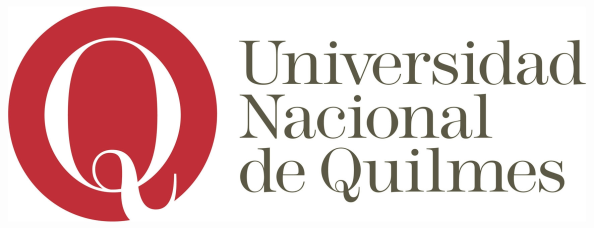 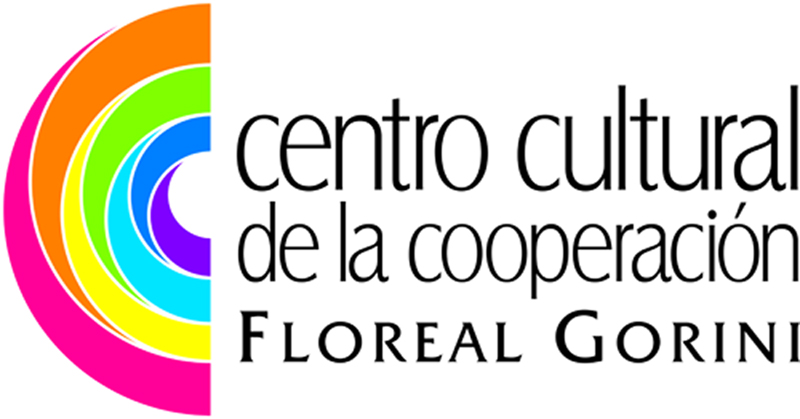 OCTAVO CONGRESO DE ECONOMÍA POLÍTICADepartamento de Economía Política del Centro Cultural de la CooperaciónUniversidad Nacional de Quilmes2 y 3 de octubre de 2023“Argentina en disputa: Desafíos para la Economía Política”TituloSubtituloAutor 1 (pertenencia institucional sintética)Autor 2  (pertenencia institucional sintética)Autor 3 (pertenencia institucional sintética)TituloAutor 1Autor ResumenAsfasfasfaAsfasfasfasfasf(máximo 200 palabras)Palabras clave: tres palabras clave 